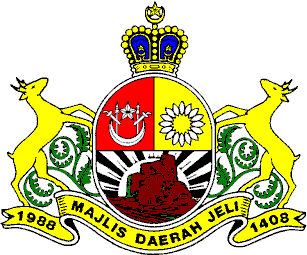 MAJLIS DAERAH JELIIKLAN KEKOSONGAN PREMIS MAJLIS DAERAH JELIBULAN FEBRUARI 2019Tarikh Iklan: 03 hb Februari 2019Borang Permohonan: Pemohon  boleh  hadir  ke  Jabatan  Penilaian  dan  Pengurusan  Harta  Majlis  Daerah Jeli untuk mendapatkan  borang  atau  muat  turun  borang  di  laman  sesawang  Majlis Daerah Jeli di ( http://www.mdjeli.gov.my/ ).Dokumen Yang Diperlukan : 1. Salinan Kad Pengenalan2. Penyata Akaun Bank Yang Terkini (Individu atau Syarikat) 3. Pendaftaran Syarikat (Jika Ada)4. Latar Belakang Syarikat (Jika Ada)5. Dokumen Lain Yang Berkaitan (Jika Ada)Permohonan : 1. Borang permohonan hendaklah disi dengan lengkap,disertakan dengan gambar berukuran      Passport dan salinan dokumen yang berkaitan.  2. Borang Permohonan hendaklah dihantar ke alamat seperti berikut: Setiausaha,Majlis Daerah Jeli17600, Jeli Kelantan.(U.p : UNIT PENILAIAN DAN PENGURUSAN HARTA)PERHATIAN:  Permohonan  yang  lewat,  tidak  lengkap  atau  tidak  mengikut  syarat  yang  ditetapkan  akan ditolak.  Hanya  permohonan  yang  lengkap  dan  memenuhi  syarat yang  ditetapkan  akan disenaraikan untuk dipertimbangkan dalam Jawatankuasa Pemilihan.	SENARAI IKLAN KEKOSONGAN PREMIS MAJLIS DAERAH JELI BULAN OKTOBER 2018  *TEMPOH PENYEWAAN ADALAH 3 TAHUN (PENYAMBUNGAN SEWAAN SETIAP 3 TAHUN)BILLOKASINO.KEDAIBIL.KEKOSONGANKADAR SEWA(SEUNIT)GAMBAR PREMIS1Kiosk  Perhentian Bas Simpang Tiga Jeli LamaNO.11RM 100.00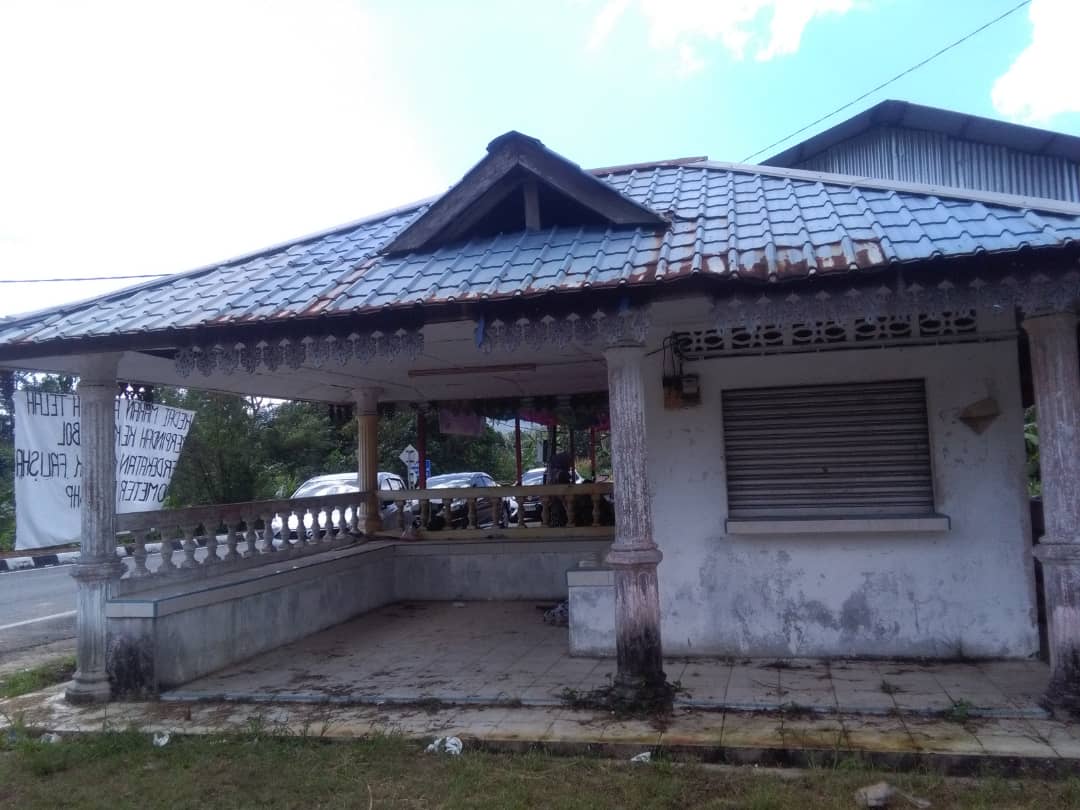 